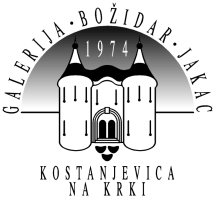 Razstava: Mateja Kavčič – Zavetja / SheltersLokacija: Galerija Božidar Jakac – lapidarij	Grajska cesta 45, 8311 Kostanjevica na KrkiKustos razstave:  Goran MilovanovićTrajanje razstave:  9. september – 6. november 2016Otvoritev:  9. september 2016 ob 18. uriO razstavi:Ustvarjalni opus akademske slikarke Mateje Kavčič je že od začetka prežet z naravo. Najprej jo je interpretirala skozi klasično slikarstvo, kjer je v ospredje stopal organski red, a je ta na slikarski površini kljub temu ostajal nasičen, saj je bilo kljub formalno pravilnim geometrijskim oblikam čutiti notranjo napetost. Zato je bilo le vprašanje časa, kdaj bo avtorica na svoji razvojni poti prestopila prag okvirja in preko platna stopila v prostor, iz galerijskega prostora pa tudi v naravo samo. Njen pristop je v prvi vrsti izjemno etičen, zato pri njenem delu nikakor ne gre za eksploatacijo narave, temveč ji, prav nasprotno, pri ustvarjanju izkazuje veliko spoštovanje. Pozorna je na menjave njenega ritma in na njene cikle, obrate. Njeno početje je skrajno senzibilno in v naravnem sozvočju. Gre pravzaprav za dialog. Ti parametri so seveda tudi okvirna izhodišča krajinske umetnosti zadnjih let oz. širše znane pod angleško skovanko Land art, ki se je pojavila na prelomu šestdesetih v sedemdeseta leta prejšnjega stoletja kot odgovor na ekspanzijo potrošništva in neodgovorno ravnanje z naravnimi resursi v prid kapitala. Zgodba, ki jo je umetnica domišljeno umestila v razstavni prostor, je polna simbolov in intuitivnih nastavkov, kot tudi referenc na zgodovino krajinske umetnosti. Koncept postavitve, ki je determiniran že z naslovom Zavetja, seveda ni namenjen zgolj samemu sebi in imanentni estetski komponenti, temveč vzpodbuja in nagovarja k interakciji. Pri tem ne mislim zgolj na obiskovalce, temveč tudi na avtonomnost in izraženo bit naravnih elementov v prostoru, kot tudi na potencialna bitja, ki s temi elementi sobivajo. To pa so lahko bodisi predstavniki živalskega bodisi vilinskega, magičnega sveta.V svojem site-specific projektu je Mateja Kavčič v veliki večini uporabila lokalni material narave iz bližnje okolice galerije. V prvi prostor nas popelje pot, tlakovana s kokoni praproti. Le-ta ima po ljudskem verovanju čarobne lastnosti. Na Ivanje oziroma Kresno noč lahko s pomočjo praprotnega semena dobimo posebno moč in razumemo govorico živali. Praprot torej deluje kot pretvornik percepcije. Asociativno nas popelje v gozd, prostor, ki so mu v mnogih mitoloških kontekstih in verovanjih pripisovali poseben pomen, v njem pa so mnogi častili tudi božanstva. Na koncu sobe se v kotu nahaja največji kokon praproti, ki nas vabi vase. Vabi nas v čudežni svet, kjer je vse drugače, kjer se racionalno merjenje umika otroški intuitivnosti. Znajdemo se v gnezdu (lahko tudi dobesedno) in ga kot takega tudi dojemamo, kot metaforo rojstva, doma in vsekakor tudi ekonomije. Gnezdo je eden od uveljavljenih motivov skozi zgodovino krajinske umetnosti, in to stvaritev lahko beremo tudi kot veliki poklon enemu od vidnejših umetnikov te likovne zvrsti, britanskemu umetniku Andyju Goldsworthyju. Še en tak poklon umetnice najdemo že v sosednji sobi, kjer naletimo na dolge in prepletene kite, spletene iz trav, v centralnem delu zvite v spiralo. Ta spominja na delo Spiral Jetty April, 1970 enega od očetov te likovne zvrsti, ameriškega umetnika Roberta Smithsona. Spirala je seveda simbolično izjemno pomemben element, ki ponazarja duhovno rast in razvoj in je simbol večnosti. Mnogi pa bodo v bajeslovni interpretaciji dela spoznali tudi korespondenco umetnice z zgodbo Zlatolaska ali Motovilka bratov Grimm, saj se kite kot hobotnice raztezajo po vsem prostoru, skozi okna in niše, celo pronicajo skozenj in med drugim segajo tudi ven, v naravo.Prostore med sabo povezujejo filigranske risbe, izvedene z ogljem direktno na steno. V njih prepoznamo asociativne motive drevesnih listov, med njimi tudi mogočnega hrasta, ki je še posebej pomemben tudi za naš prostor in dejavnost Forme vive. Na njegov pomen velja zato še enkrat spomniti morda skozi mitologijo Slovanov, ki so si svet predstavljali kot veliko drevo, običajno hrast. Veje in deblo so predstavljali živi svet, korenine pa svet mrtvih. Izbor risarskega orodja seveda ni naključen, saj je oglje pravzaprav organski derivat drevesa. Ko se po labirintih prostorov Lapidarija sprehodimo še mimo lebdečih cvetnih vencev in trave, ki raste navzdol, pridemo do zadnjega prostora. Tam se napotimo mimo podobnih kokonov, kot smo jih srečali v prvi sobi, a tokrat senenih, do velikega kupa sena, ki vabi, da se vanj zleknemo. Iz te perspektive pa postane pogled povsem drugačen. Nekdo bo mislil, da je sanjal, spet drugi bo šele nadaljeval pot v sen. Nemara se bosta kje na poti tudi srečala. Horizonti so široki in prostora je za vse popotnike dovolj.Goran MilovanovićBiografija:Mateja Kavčič, rojena 1970 v Novem mestu,  je otroštvo preživela v Brestanici. Po končani Srednji šoli za oblikovanje in fotografijo se je leta 1989 vpisala na slikarski oddelek Akademije za likovno umetnost v Ljubljani, kjer je 1994 diplomirala pri prof. Janezu Berniku in prof. Jožefu Muhoviču in leto kasneje obiskovala slikarsko specialko pri prof. Lojzetu Logarju. Leta 2007 je pridobila pedagoško andragoško izobrazbo na Filozofski fakulteti v Ljubljani. Od leta 1995 ima status samozaposlene v kulturi. Deluje kot vizualna umetnica na področju slikarstva, risbe, grafike, fotografije, prostorskih postavitev in land arta. Sodeluje pri restavratorskih projektih in vodi ustvarjalnice za otroke. Je dobitnica priznanja Majskega salona 2011. Zadnjih štirinajst let živi in ustvarja v Škofji Loki.